С 7  по 8 октября, включительно был проведен рейд по проверке учебников «Оберни каждый учебник в обложку!». Вследствие  проверки было выявлено несколько учащихся, которые не обернули учебники. Им был дан срок до окончания каникул привести учебники в порядок.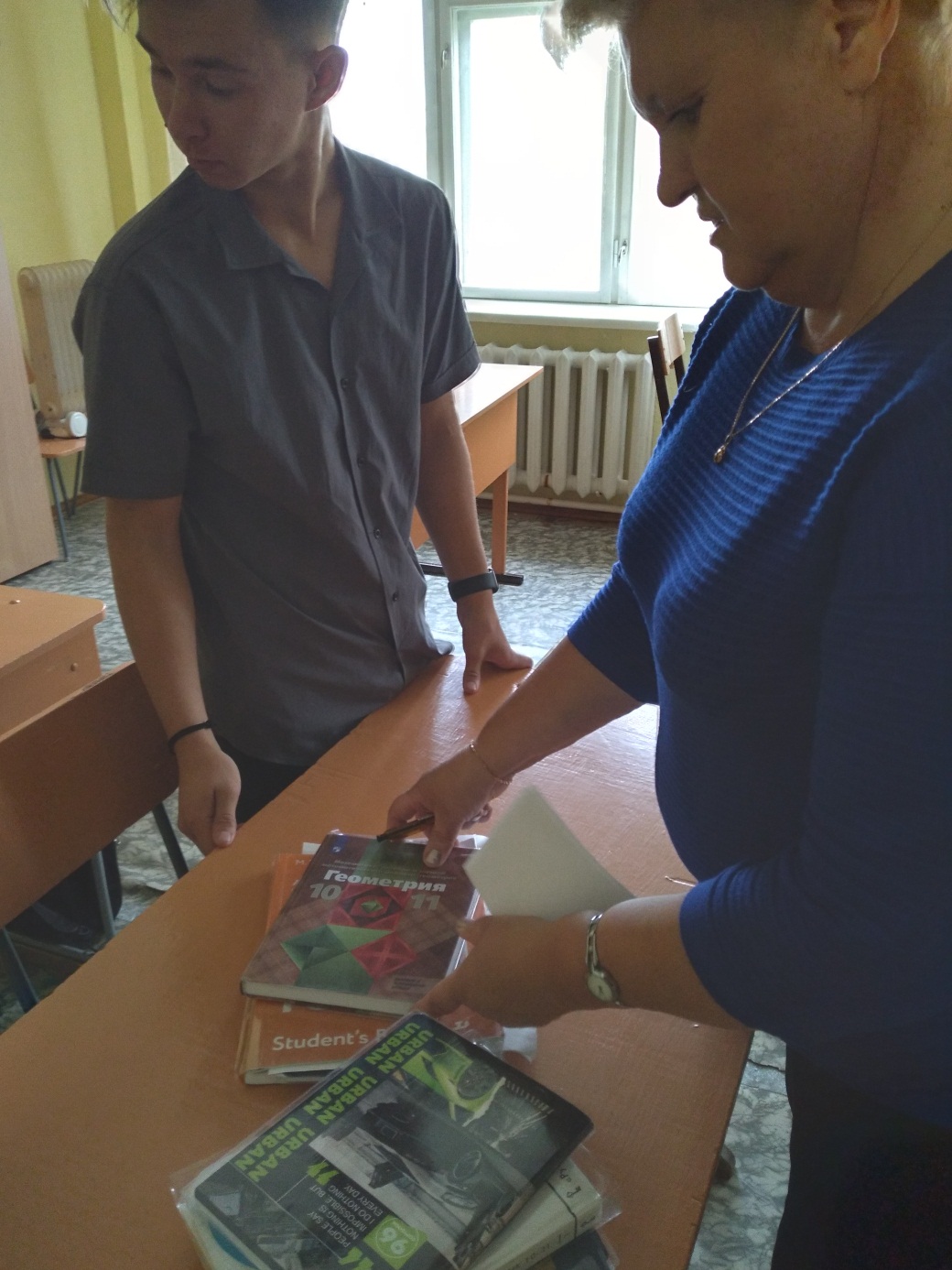 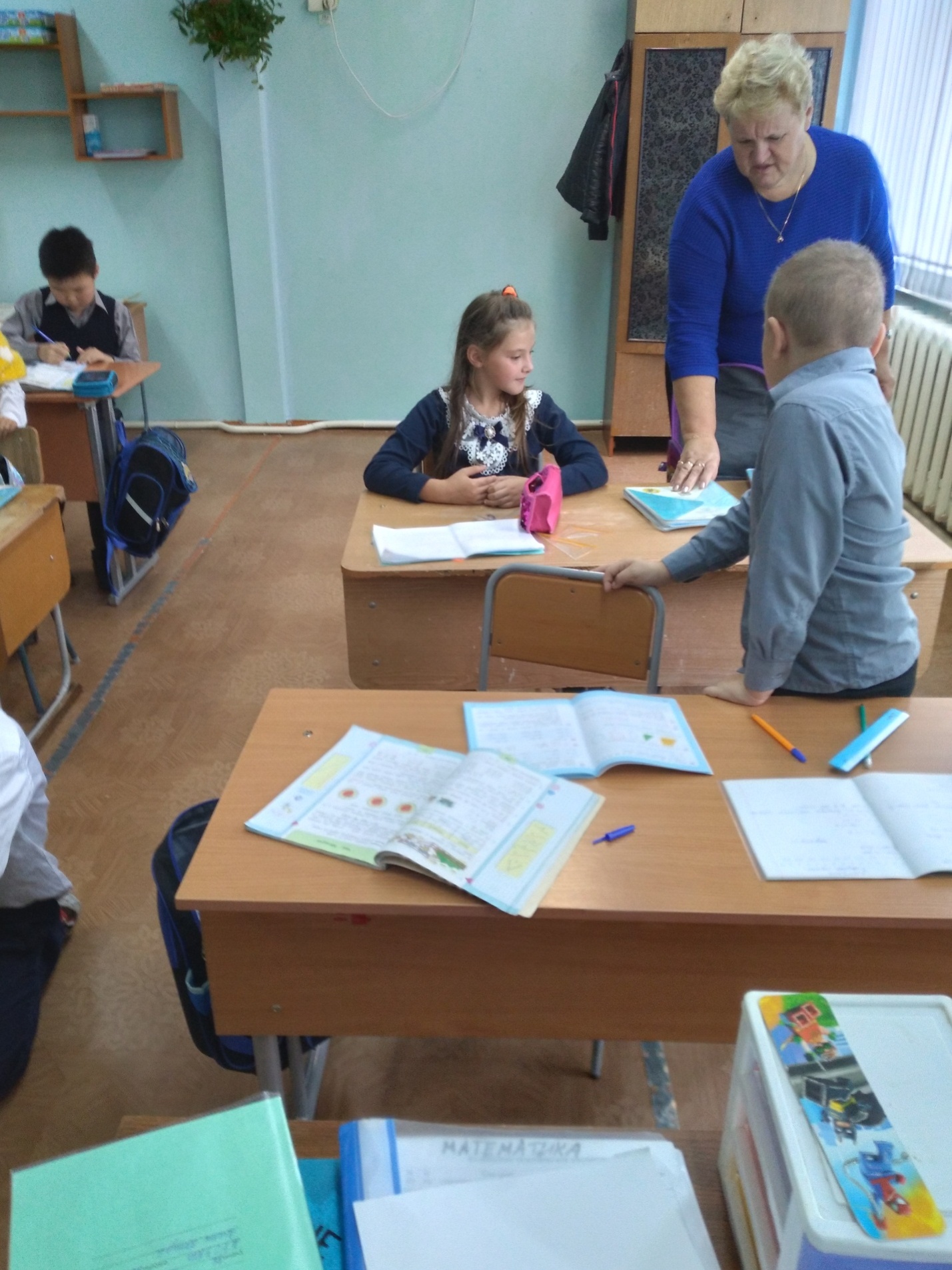 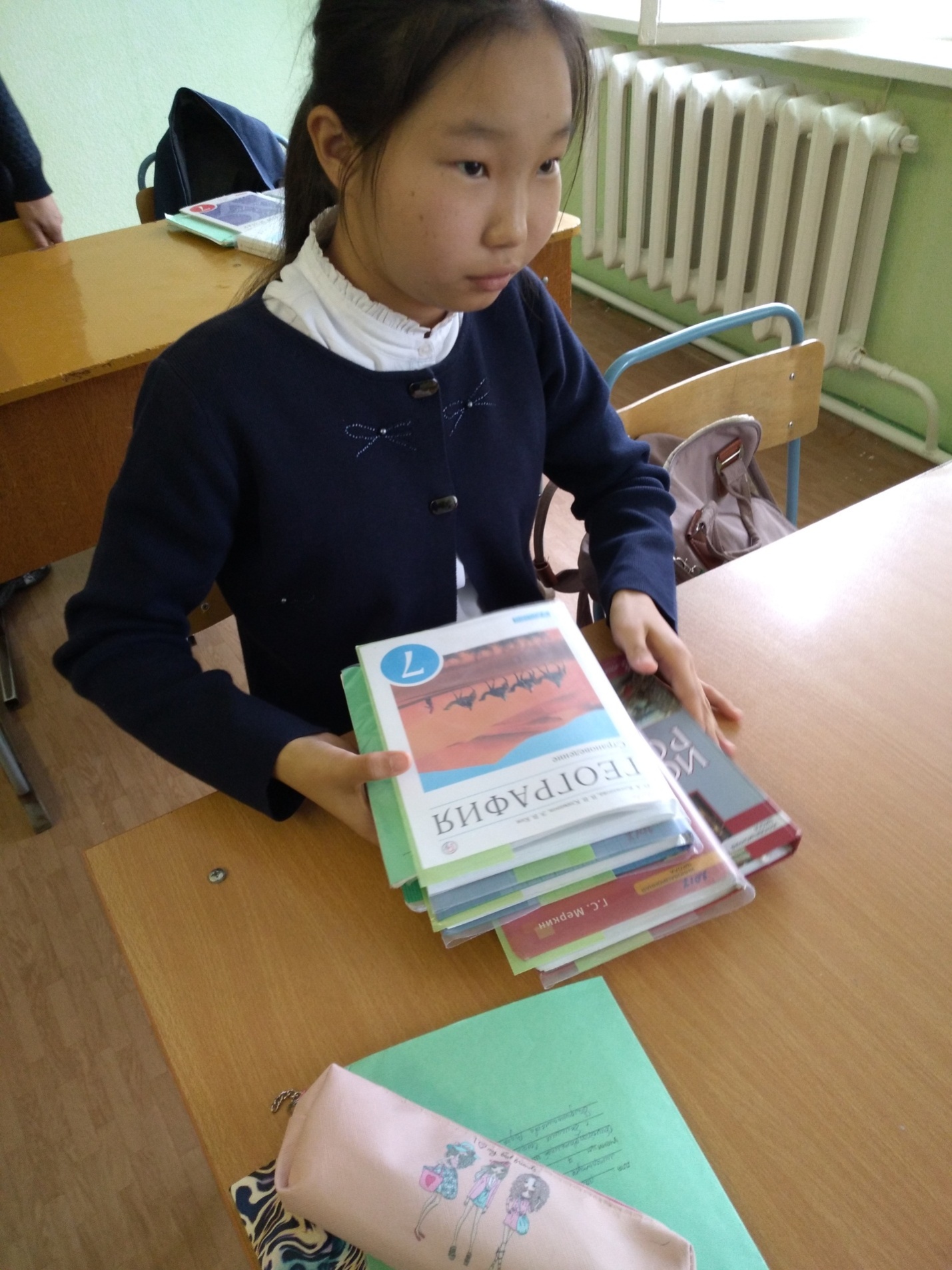 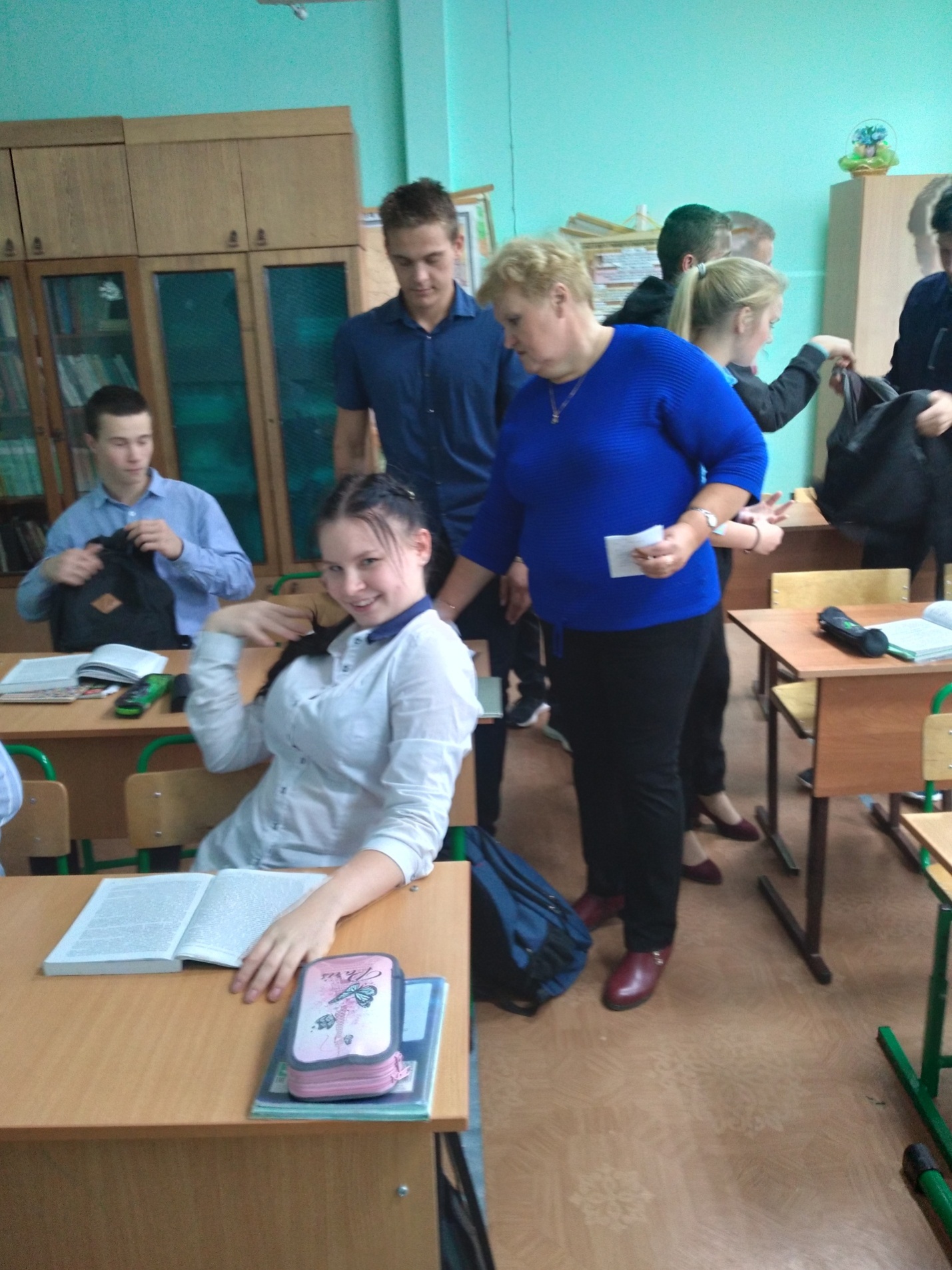 11 октября была оформлена выставка «230 лет С.Т. Аксакову». 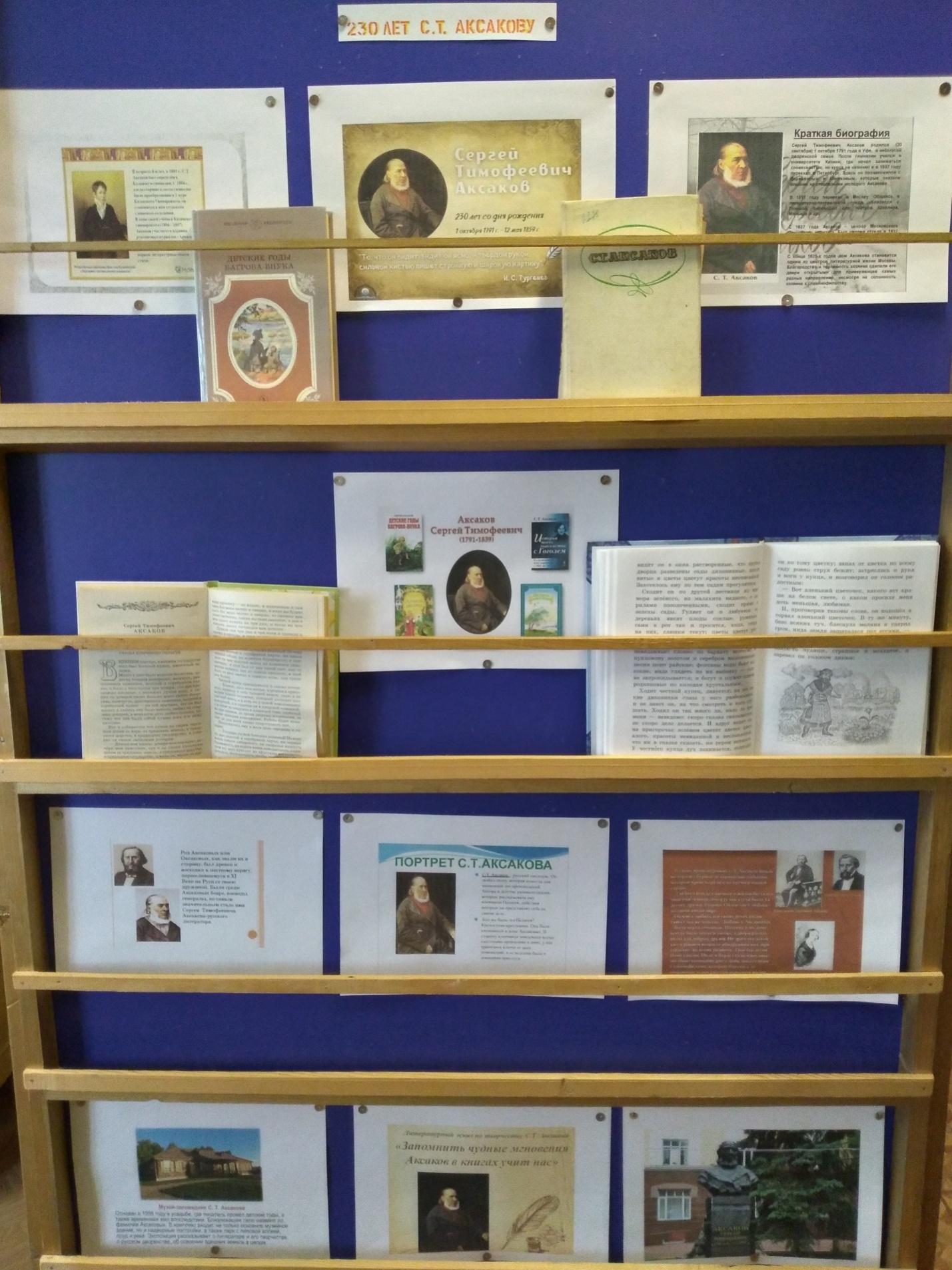 С 1 по 4 класс был показан мультфильм по сказке С.Т. Аксакова «Аленький цветочек». Учащимся было предложено поучаствовать в конкурсе рисунков  к сказке «Аленький цветочек».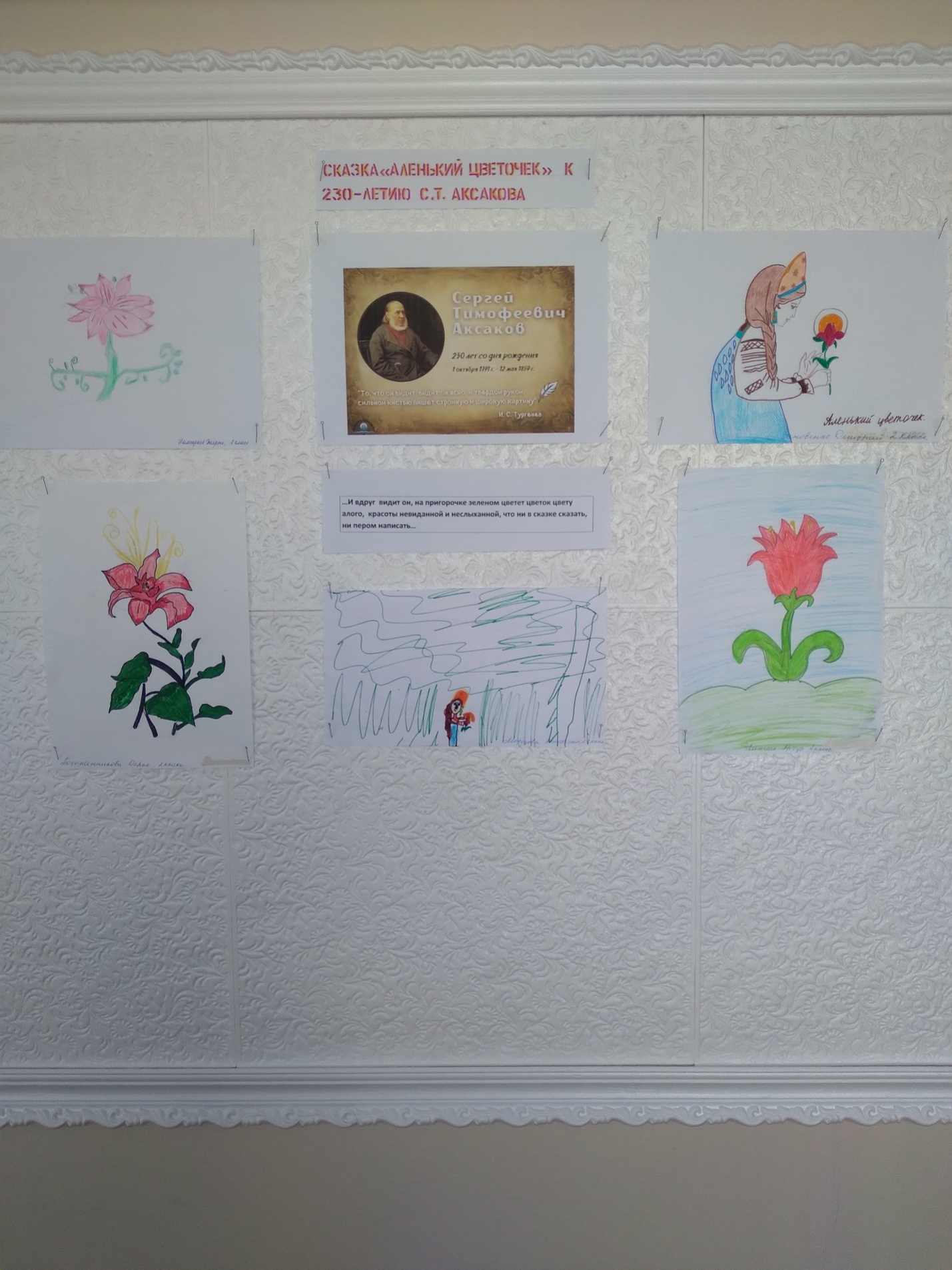 Также 11 октября были оформлены две выставки «90 лет А.И. Приставкину» и «110 лет народному артисту А.И. Райкину».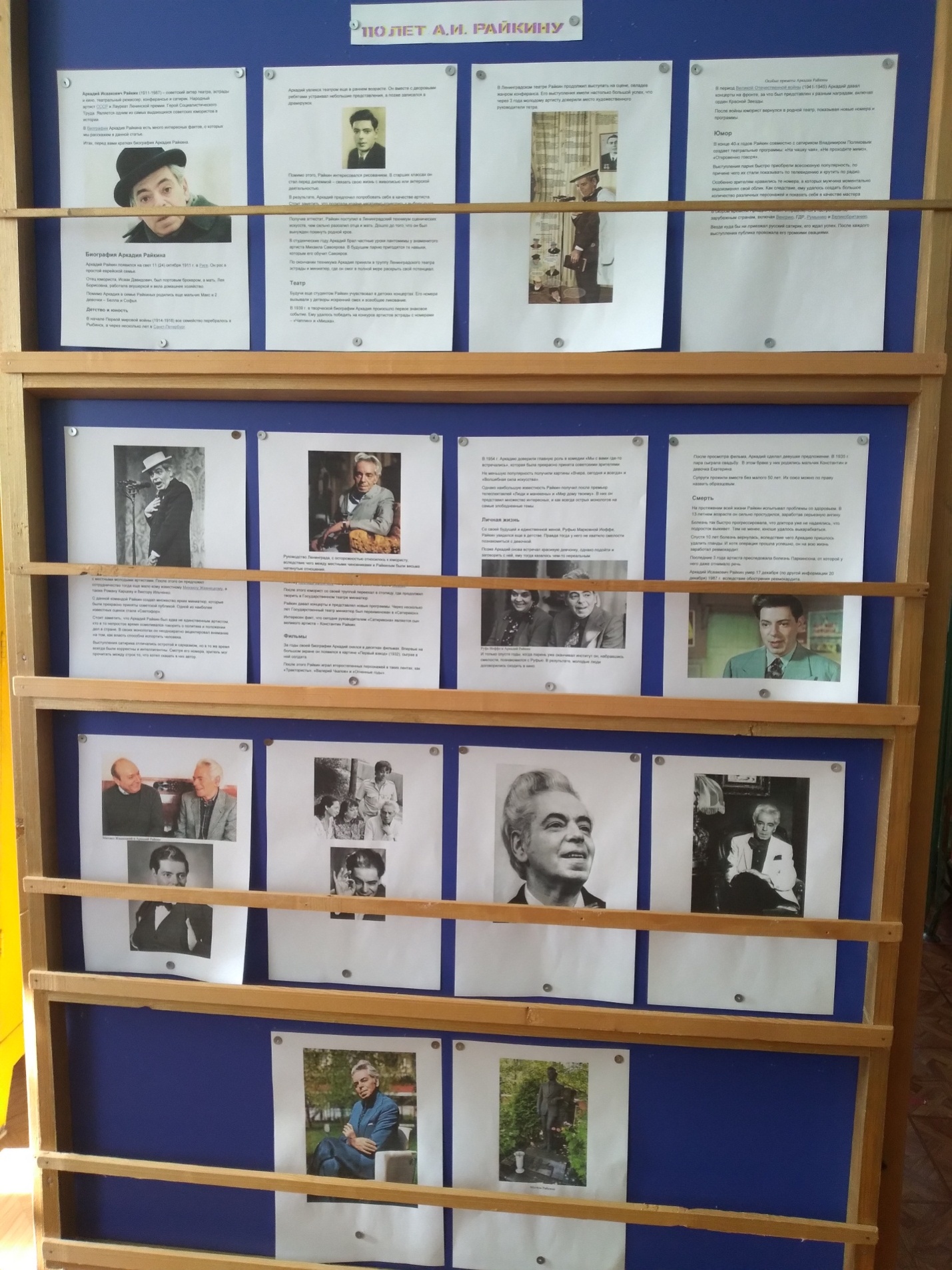 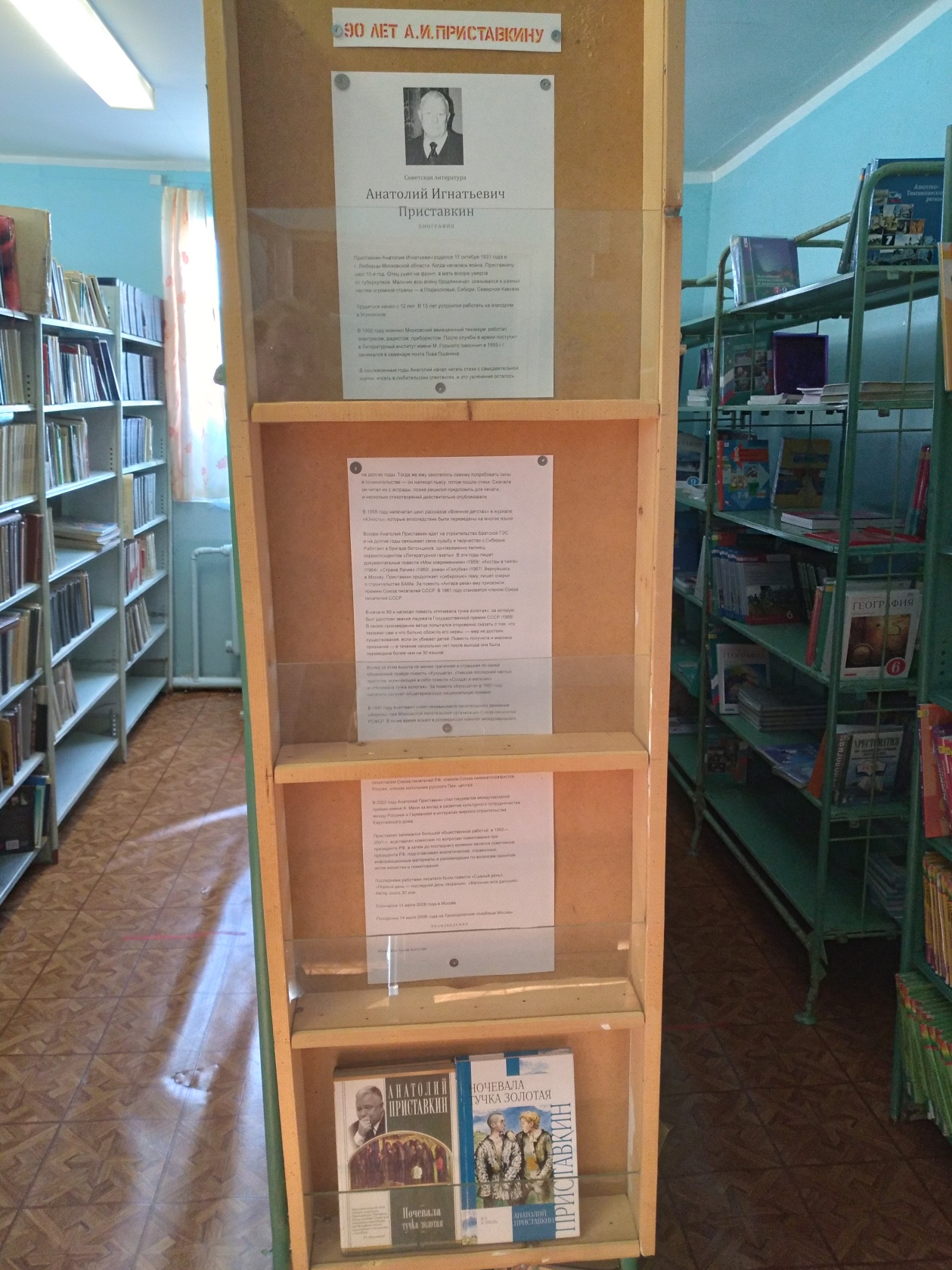 .